המכינה הקדם צבאית "נחשון" - המדרשה הישראלית למנהיגות חברתית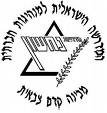 שנה"ל התשע"ה מחזור י"ח הראשון, קיבוץ שובל, שבוע 1יום א' – 31/8 ה אלולצום גדליהיום ב'- 1/9 ו אלולנפטר הרב קוק (1935)יום ג'- 2/9 ז אלולתום מלחמת עולם ה-II באופן רשמי (1945)יום ד- 3/9 ח אלולנוסד בישראל מכון וינגייט (1958)יום ה'- 4/9 ט אלולהש"ח הופך למטבע הרשמי של ישראל (1985)יום ו'- 5/9 י אלולנפטרה האם תרזה (1997)מנחה תורןשימיכליונתןיעלמיכליעלמובילי יוםיובל ש. נעםנוי אלדראבירם ירדן כץעדי וייס גל יונהאיתי טוניק נעה צבריובל ש. נעםתורניםבוגריםאלמוג תמירשיר א. רואיתמר א. אסף ב.ענבר יובל ג.יובל ד. דניאל י.7:15ארוחת בוקרארוחת בוקרארוחת בוקרארוחת בוקרארוחת בוקרארוחת בוקר8:00יעל ומיכל – ההיסטוריה של קיבוץ שובלמד"סלא שקדיאל – החברה הישראליתש.ח.עדי – תקשורתבר – ערבות הדדיתסיכום שבוע + פרשת שבוע9:15הפסקההפסקההפסקההפסקההפסקההפסקה9:30אלקנה - יהדותזאביק - נחשוןחולית הבית –טיפוח מכינהקשר יהודי10:00 – יציאה הביתה10:45זמן אקטואליהזמן אקטואליהזמן אקטואליהזמן אקטואליהזמן אקטואליהזמן אקטואליה11:00הפסקההפסקההפסקההפסקההפסקההפסקה11:30הגעה ורישוםפתיחהשבירת קרחטיפוח מכינה לימודידניאל - פילוסופיהיונתן ושי –משוב וביקורתקשר יהודי12:45זמן מובילי יוםזמן מובילי יוםזמן מובילי יוםזמן מובילי יוםזמן מובילי יוםזמן מובילי יום13:00ארוחת צהריים + הפסקהארוחת צהריים + הפסקהארוחת צהריים + הפסקהארוחת צהריים + הפסקהארוחת צהריים + הפסקהארוחת צהריים + הפסקהארגון במגורים התארגנות בחדרים ובמתקני המליאהדני לימור – יו"ר עמותת נחשוןשיעור רכז /ש.מ. מיכל –"3 בלילה"גלעדשי – הכרות עם שובל17:15הפסקההפסקההפסקההפסקההפסקההפסקה17:45זאביק – סיפור הנהרמדא"גית –על כושר גופנישיעור רכז /ש.מ. מיכל –"3 בלילה"מד"סחולית טיולים – הכנה לטיול הכרת הסביבה19:00ארוחת ערבארוחת ערבארוחת ערבארוחת ערבארוחת ערבארוחת ערב20:00גלעד  - ניהוג משותףמפגש חוליות ראשוןפנימהחולית קבוצה –אורחות חייםחולית קבוצה –פעילות חברתית21:30עיבוד יומי, תדרוך למחר, וזמן הודעותעיבוד יומי, תדרוך למחר, וזמן הודעותעיבוד יומי, תדרוך למחר, וזמן הודעותעיבוד יומי, תדרוך למחר, וזמן הודעותעיבוד יומי, תדרוך למחר, וזמן הודעותעיבוד יומי, תדרוך למחר, וזמן הודעות